Záväzná osnova pre bilaterálnu spoluprácuMaximálny rozsah záväznej osnovy je 20 stránAktuálnosť a vedeckosť cieľov a originálnosť výskumného zámeru Definujte mieru aktuálnosti riešeného problému v danej oblasti vedy a technikyDefinujte vedeckú úroveň výskumného zámeru z pohľadu stanovených cieľovDefinujte ciele projektu a reálnosť ich dosiahnutia Charakterizujte mieru originálnosti výskumného zámeruvoľný textHarmonogram riešenia výskumného zámeru a relevantnosť aktivít s ohľadom 
na charakter výzvy Definujte harmonogram riešenia projektu s ohľadom na logickú nadväznosť postupov riešenia a na napĺňanie deklarovaných cieľovVysvetlite adekvátnosť plánovaných aktivít s ohľadom na charakter výzvyStanovte časový plán bilaterálnych aktivít v jednotlivých etapách riešenia projektuvoľný textVýznam a odôvodnenosť medzinárodnej bilaterálnej spolupráce pri riešení výskumného zámeruZdôvodnite opodstatnenosť medzinárodnej bilaterálnej spolupráceZdôvodnite potrebu účasti zahraničných partnerov pri riešení výskumného zámeruUveďte účel jednotlivých plánovaných mobilitných aktivítvoľný textPrínosy medzinárodnej bilaterálnej spolupráce a výskumného zámeru Definujte mieru spoločenského alebo ekonomického prínosu bilaterálnej spolupráce pre SRUveďte do akej miery sa medzinárodná bilaterálna spolupráca podieľa na očakávaných prínosochDefinujte spôsob a mieru naplnenia cieľov výzvyvoľný textOdborné predpoklady zodpovedného riešiteľa a riešiteľského kolektívu 
na slovenskej strane s ohľadom na zapojenie doktorandov a/alebo mladých pracovníkov výskumu a vývojaCharakterizujte vedecké výstupy a odbornú kvalitu zodpovedného riešiteľa a riešiteľského kolektívuDefinujte mieru zapojenia mladých pracovníkov výskumu a vývoja a/alebo doktorandov na riešení projektuvoľný text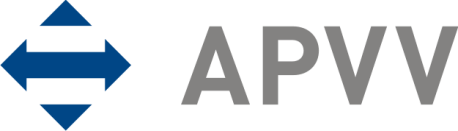 SK-FR 2019F - vecný zámer projektuF - vecný zámer projektuNázov projektuZodpovedný riešiteľŽiadateľŠtatutárny/i zástupca/ovia žiadateľa